МИНИСТЕРСТВО ИНФОРМАЦИИ И ПЕЧАТИСАРАТОВСКОЙ ОБЛАСТИПРИКАЗот 29 сентября 2014 г. N 37-овО СОЗДАНИИ ОБЩЕСТВЕННОГО СОВЕТА ПРИ МИНИСТЕРСТВЕ ИНФОРМАЦИИИ МАССОВЫХ КОММУНИКАЦИЙ САРАТОВСКОЙ ОБЛАСТИВ целях обеспечения участия институтов гражданского общества в процессе реализации на территории Саратовской области функций в сфере информации, печати и массовых коммуникаций приказываю:1. Создать Общественный совет при министерстве информации и массовых коммуникаций Саратовской области.(в ред. приказа министерства информации и массовых коммуникаций Саратовской области от 23.03.2023 N 39-ов)2. Утвердить положение об Общественном совете при министерстве информации и массовых коммуникаций Саратовской области согласно положению N 1.(в ред. приказа министерства информации и массовых коммуникаций Саратовской области от 23.03.2023 N 39-ов)3. Утратил силу. - Приказ Мининформпечати Саратовской области от 29.12.2016 N 67-ов.4. Контроль за исполнением настоящего положения оставляю за собой.Первый заместитель министраС.В.БАКАЛПриложение N 1к приказуминистерства информации и печатиСаратовской областиот 29 сентября 2014 г. N 37-овПОЛОЖЕНИЕОБ ОБЩЕСТВЕННОМ СОВЕТЕ ПРИ МИНИСТЕРСТВЕ ИНФОРМАЦИИИ МАССОВЫХ КОММУНИКАЦИЙ САРАТОВСКОЙ ОБЛАСТИI. Общие положения1. Общественный совет при министерстве информации и массовых коммуникаций области (далее - общественный совет) призван обеспечить осуществление общественного контроля, учет потребностей и интересов граждан Российской Федерации, защиту прав и свобод граждан Российской Федерации и прав общественных объединений при осуществлении государственной политики в части, относящейся к сфере деятельности министерства информации и массовых коммуникаций области (далее - министерство).(в ред. приказа министерства информации и массовых коммуникаций Саратовской области от 23.03.2023 N 39-ов)2. Общественный совет является постоянно действующим консультативно-совещательным органом общественного контроля.3. Целью деятельности общественного совета является осуществление общественного контроля в сфере деятельности министерства, включая рассмотрение проектов разрабатываемых общественно значимых нормативных правовых актов, рассмотрение ежегодных планов деятельности министерства и отчета об их исполнении, а также иных вопросов, предусмотренных законодательством.4. В своей деятельности общественный совет руководствуется Конституцией Российской Федерации, федеральными конституционными законами, федеральными законами, Уставом (Основным Законом) Саратовской области, Типовым положением об общественных советах при органах исполнительной власти области (далее - Типовым положением) и иными нормативными правовыми актами.5. Обеспечение деятельности общественного совета осуществляет министерство в порядке, установленном настоящим Положением.(в ред. приказа Мининформпечати Саратовской области от 02.06.2017 N 27-ов)II. Права и обязанности общественного совета6. Общественный совет вправе:а) проводить слушания по приоритетным направлениям деятельности министерства;б) рассматривать ежегодные планы деятельности министерства, а также участвовать в подготовке публичного отчета по их исполнению;в) утверждать результаты общественных обсуждений решений и отчетов министерства по итогам общественной экспертизы нормативных правовых актов;г) участвовать в оценке эффективности государственных закупок министерства;д) взаимодействовать со средствами массовой информации по освещению вопросов, обсуждаемых на заседаниях;е) осуществлять общественный контроль в случаях и порядке, предусмотренных законодательством Российской Федерации;ж) пользоваться иными правами, предусмотренными законодательством Российской Федерации.7. Общественный совет совместно с министром информации и массовых коммуникаций области вправе определить перечень иных приоритетных правовых актов и важнейших вопросов, относящихся к деятельности министерства, которые подлежат обязательному рассмотрению на заседаниях общественного совета.(в ред. приказа министерства информации и массовых коммуникаций Саратовской области от 23.03.2023 N 39-ов)8. Для реализации указанных прав общественный совет наделяется следующими полномочиями:а) приглашать на заседания руководителей органов исполнительной власти области, по согласованию руководителей территориальных органов федеральных органов исполнительной власти, руководителей органов местного самоуправления, представителей общественных объединений и организаций;б) создавать по вопросам, отнесенным к компетенции общественного совета, комиссии и рабочие группы;в) приглашать по согласованию к работе общественного совета граждан Российской Федерации, общественные объединения и иные организации, а также иные объединения граждан Российской Федерации, представители которых не вошли в состав общественного совета, непосредственно и (или) путем представления ими отзывов, предложений и замечаний в порядке, определяемом председателем общественного совета;г) организовывать проведение общественных экспертиз проектов нормативных правовых актов, разрабатываемых министерством;д) запрашивать в соответствии с законодательством Российской Федерации у органов государственной власти, органов местного самоуправления, государственных и муниципальных организаций, иных органов и организаций, осуществляющих в соответствии с федеральными законами отдельные публичные полномочия, необходимую для осуществления общественного контроля информацию, за исключением информации, содержащей сведения, составляющие государственную тайну, сведения о персональных данных, и информации, доступ к которой ограничен федеральными законами;е) проводить независимую оценку качества оказания услуг организациями в сфере информации, печати и массовых коммуникаций;ж) информировать органы власти области и широкую общественность о выявленных в ходе контроля нарушениях;з) по согласованию с министерством создавать в информационно-телекоммуникационной сети Интернет собственные сайты, в том числе с возможностью предоставления онлайн-услуг (интернет-трансляций заседаний общественного совета, открытия дискуссионных модерируемых площадок (форумов), личных кабинетов членов общественного совета и т.п.).9. Общественный совет обязан:а) рассматривать вопросы, включенные в перечень вопросов, обязательных для рассмотрения на заседаниях общественного совета;б) рассматривать проекты социально значимых нормативных правовых актов и иных документов, разрабатываемых министерством;в) нести иные обязанности, предусмотренные законодательством Российской Федерации.III. Порядок формирования общественного совета10. Членами общественного совета не могут быть лица, замещающие государственные должности Российской Федерации, государственные должности Саратовской области, государственные должности иного субъекта Российской Федерации, должности государственной гражданской службы (государственной службы иного вида), должности муниципальной службы, муниципальные должности, а также другие лица, которые в соответствии с Федеральным законом от 4 апреля 2005 года N 32-ФЗ "Об Общественной палате Российской Федерации" не могут быть членами Общественной палаты Российской Федерации.11. Срок полномочий членов общественного совета устанавливается три года с момента проведения первого заседания общественного совета вновь сформированного состава.(в ред. приказа Мининформпечати Саратовской области от 26.11.2019 N 85-ов)12. Общественный совет формируется на основе добровольного участия в его деятельности граждан Российской Федерации.Состав общественного совета формируется министерством совместно с Общественной палатой области (по согласованию). В состав общественного совета по согласованию включаются представители профессиональных объединений и иных организаций, осуществляющих свою деятельность в сфере информации, печати и массовых коммуникаций.13. Состав общественного совета формируется из числа кандидатов, выдвинутых в члены общественного совета, в следующих пропорциях:а) кандидаты в члены общественного совета в количестве 1/2 от указанного в пункте 14 настоящего положения количественного состава общественного совета выдвигаются по согласованию общественными объединениями и иными негосударственными некоммерческими организациями, научными и образовательными организациями, расположенными на территории Саратовской области;б) кандидаты в члены общественного совета в количестве 1/4 от указанного в пункте 14 настоящего положения количественного состава общественного совета выдвигаются Общественной палатой области;в) кандидаты в члены общественного совета в количестве 1/4 от указанного в пункте 14 настоящего положения количественного состава общественного совета выдвигаются министерством.14. Количественный состав общественного совета определяется министерством с учетом сохранения пропорций, указанных в пункте 13 настоящего положения. Общая численность членов общественного совета составляет 16 человек.15. Утратил силу. - Приказ Мининформпечати Саратовской области от 05.11.2020 N 93-ов.16. В целях формирования состава общественного совета на официальном сайте министерства в информационно-телекоммуникационной сети Интернет размещается уведомление о начале процедуры формирования состава общественного совета (далее - уведомление).В случае формирования состава общественного совета в связи с истечением срока полномочий действующего состава, уведомление размещается на официальном сайте министерства в информационно-телекоммуникационной сети Интернет не позднее чем за 3 месяца до истечения полномочий членов общественного совета действующего состава.В уведомлении указываются требования к кандидатам в члены общественного совета, срок и адрес направления организациями и лицами, указанными в пункте 13 настоящего положения, писем о выдвижении кандидатов в состав общественного совета. К уведомлению должны быть приложены форма согласия кандидата на выдвижение его кандидатуры в общественный совет и опубликование его персональных данных, а также форма подтверждения отсутствия у кандидата ограничений для вхождения в состав общественного совета. Указанный срок не может составлять менее 30 дней с момента размещения уведомления на официальном сайте министерства в информационно-телекоммуникационной сети Интернет.(в ред. приказа Мининформпечати Саратовской области от 02.06.2017 N 27-ов)17. 1/2 состава общественного совета из числа кандидатов, выдвинутых Общественной палатой области и министерством, утверждается соответствующим приказом министерства в течение 7 рабочих дней со дня истечения срока, установленного частью третьей пункта 16 настоящего Положения.(п. 17 в ред. приказа Мининформпечати Саратовской области от 05.11.2020 N 93-ов)18. Кандидаты в члены общественного совета направляют в министерство следующие документы:а) заявление о включении в общественный совет по форме согласно приложению N 1 к настоящему положению;б) анкету кандидата в члены общественного совета по форме согласно приложению N 2 к настоящему положению;в) согласие на обработку персональных данных по форме согласно приложению N 3 к настоящему положению.19. При выдвижении кандидатов, указанных в пункте 13 настоящего положения, кандидаты в члены общественного совета направляют также:а) решение о выдвижении кандидата, принятое общественным объединением и (или) иной негосударственной некоммерческой организацией, научной и (или) образовательной организацией, расположенными на территории Саратовской области, советом Общественной палаты области;б) письмо министра информации и массовых коммуникаций области, содержащее предложение о выдвижении кандидата.(в ред. приказа министерства информации и массовых коммуникаций Саратовской области от 23.03.2023 N 39-ов)20. Общественные объединения и иные негосударственные некоммерческие организации, научные и образовательные организации, Общественная палата области (по согласованию) и министерство в течение 30 дней с момента размещения уведомления о начале процедуры формирования состава общественного совета направляют в министерство обращение о выдвижении кандидатов в члены общественного совета, в котором указывается фамилия, имя, отчество кандидата, дата его рождения, сведения о месте работы кандидата, гражданстве, о его соответствии требованиям, предъявляемым к кандидатам в члены общественного совета, биографическую справку кандидата, согласие кандидата на выдвижение его в члены общественного совета и опубликование его персональных данных, а также подтверждение отсутствия у него ограничений для вхождения в состав общественного совета.21. В течение 10 рабочих дней со дня завершения приема писем о выдвижении кандидатов в члены общественного совета министерство формирует сводный перечень выдвинутых кандидатов с указанием принадлежности кандидатов к сфере деятельности в к министерства.22. Министерство включает в сводный список всех кандидатов, представленных организациями и лицами, за исключением кандидатов, которые не могут быть членами общественного совета в соответствии с пунктом 10 настоящего положения.23. Биографические данные кандидатов, о выдвижении которых в общественный совет поступили обращения, подлежат опубликованию на сайте министерства в течение одного рабочего дня с даты поступления всех необходимых документов в объеме, указанном в согласии на опубликование персональных данных кандидата.(п. 23 в ред. приказа Мининформпечати Саратовской области от 02.06.2017 N 27-ов)24. Члены общественного совета из числа кандидатов, выдвинутых Общественной палатой области и министерством, утвержденные приказом министерства, в течение 5 рабочих дней со дня получения от министерства сводного списка всех кандидатов направляют министерству рекомендации по утверждению членами общественного совета кандидатов, выдвинутых общественными объединениями и иными некоммерческими организациями, научными и образовательными организациями.(п. 24 в ред. приказа Мининформпечати Саратовской области от 05.11.2020 N 93-ов)25. Министерство не позднее 15 рабочих дней со дня получения рекомендаций по утверждению членами общественного совета кандидатов, выдвинутых общественными объединениями и иными некоммерческими организациями, научными и образовательными организациями, утверждает приказом министерства состав общественного совета.(п. 25 в ред. приказа Мининформпечати Саратовской области от 05.11.2020 N 93-ов)26. В течение 5 рабочих дней со дня подписания приказа, указанного в пункте 25 настоящего положения, министерство размещает информацию о составе общественного совета на официальном сайте министерства, а также направляет кандидатам уведомление о включении (об отказе во включении) в члены общественного совета.(в ред. приказа Мининформпечати Саратовской области от 02.06.2017 N 27-ов)27. В случае досрочного прекращения полномочий члена общественного совета утверждение нового члена общественного совета осуществляется в течение 30 календарных дней министерством.28. Полномочия члена общественного совета прекращаются в случаях:а) истечения срока его полномочий;б) подачи им заявления о выходе из состава общественного совета;в) вступления в законную силу вынесенного в отношении него обвинительного приговора суда;г) признания его недееспособным, безвестно отсутствующим или умершим на основании решения суда, вступившего в законную силу;д) назначения его на государственную должность Российской Федерации и субъекта Российской Федерации, должность государственной гражданской службы Российской Федерации и субъекта Российской Федерации, муниципальную должность и должность муниципальной службы или избрания на выборную должность в органе местного самоуправления;е) его смерти;ж) получения гражданства иностранного государства.IV. Органы общественного совета29. Члены общественного совета на первом заседании избирают председателя общественного совета, его заместителя и секретаря общественного совета.30. Председатель общественного совета избирается из членов общественного совета из числа кандидатур, выдвинутых совместно Общественной палатой области и министром информации и массовых коммуникаций области, либо членами общественного совета (включая возможное самовыдвижение).(в ред. приказа министерства информации и массовых коммуникаций Саратовской области от 23.03.2023 N 39-ов)В качестве кандидатов на должность председателя общественного совета могут быть выдвинуты лица, имеющие значительный опыт работы в сфере полномочий министерства.V. Порядок деятельности общественного совета31. Первое заседание общественного совета проводится не позднее чем через 30 дней после утверждения состава общественного совета.32. Общественный совет осуществляет свою деятельность в соответствии с планом работы на год, согласованным с министром информации и массовых коммуникаций области и утвержденным председателем общественного совета, определяя перечень вопросов, рассмотрение которых на заседаниях общественного совета является обязательным.(в ред. приказа министерства информации и массовых коммуникаций Саратовской области от 23.03.2023 N 39-ов)33. Основной формой деятельности общественного совета являются заседания, которые проводятся не реже одного раза в квартал и считаются правомочными при присутствии на нем не менее половины его членов. По решению председателя общественного совета может быть проведено внеочередное заседание.34. Решения общественного совета по рассмотренным вопросам принимаются открытым голосованием простым большинством голосов (от числа присутствующих).35. При равенстве голосов председатель общественного совета имеет право решающего голоса.36. Решения общественного совета отражаются в протоколах его заседаний, копии которых представляются секретарем общественного совета членам общественного совета. Информация о решениях общественного совета, одобренных на заседаниях общественного совета, заключения и результаты экспертиз по рассмотренным проектам нормативных правовых актов и иным документам, план работы на год, а также ежегодный отчет об итогах деятельности общественного совета в обязательном порядке подлежат опубликованию в информационно-телекоммуникационной сети Интернет, в том числе на интернет-ресурсах, согласованных с министерством.37. Члены общественного совета, не согласные с решением общественного совета, вправе изложить свое особое мнение, которое в обязательном порядке вносится в протокол заседания.38. За 10 календарных дней до начала заседания общественного совета ответственные за подготовку рассматриваемых вопросов члены общественного совета предоставляют секретарю общественного совета информационные и иные материалы. Секретарь общественного совета за 5 календарных дней до начала заседания общественного совета предоставляет указанные материалы членам общественного совета и министру информации и массовых коммуникаций области.(в ред. приказа министерства информации и массовых коммуникаций Саратовской области от 23.03.2023 N 39-ов)39. Председатель общественного совета:а) организует работу общественного совета и председательствует на его заседаниях;б) подписывает протоколы заседаний и другие документы общественного совета;в) формирует при участии членов общественного совета и утверждает план работы, повестку заседания и состав экспертов и иных лиц, приглашаемых на заседание общественного совета;г) контролирует своевременное уведомление членов общественного совета о дате, месте и повестке предстоящего заседания, а также об утвержденном плане работы общественного совета;д) вносит предложения по проектам документов и иных материалов для обсуждения на заседаниях общественного совета и согласует их;е) контролирует своевременное направление членам общественного совета протоколов заседаний и иных документов и материалов;ж) вносит предложения и согласовывает информацию о деятельности общественного совета, обязательной для размещения на официальном сайте министерства в информационно-телекоммуникационной сети Интернет;з) взаимодействует с министром информации и массовых коммуникаций области по вопросам реализации решений общественного совета;(в ред. приказа министерства информации и массовых коммуникаций Саратовской области от 23.03.2023 N 39-ов)и) принимает решение, в случае необходимости, о проведении заочного заседания общественного совета, решения на котором принимаются путем опроса его членов;к) принимает меры по предотвращению и (или) урегулированию конфликта интересов у членов общественного совета.40. Заместитель председателя общественного совета:а) по поручению председателя общественного совета председательствует на заседаниях в его отсутствие (отпуск, болезнь и т.п.);б) участвует в подготовке планов работы общественного совета, формировании состава экспертов и иных лиц, приглашаемых на заседание общественного совета;в) обеспечивает коллективное обсуждение вопросов, внесенных на рассмотрение общественного совета.41. Секретарь общественного совета:а) уведомляет членов общественного совета о дате, месте и повестке предстоящего заседания, а также об утвержденном плане работы общественного совета;б) готовит и согласует с председателем общественного совета проекты документов и иных материалов для обсуждения на заседаниях общественного совета;в) ведет, оформляет, согласует с председателем общественного совета и рассылает членам общественного совета протоколы заседаний и иные документы и материалы;г) хранит документацию общественного совета и готовит в установленном порядке документы для архивного хранения и уничтожения;д) в случае проведения заседания общественного совета путем опроса его членов обеспечивает направление всем членам общественного совета необходимых материалов и сбор их мнений по результатам рассмотрения материалов;е) готовит и согласовывает с председателем общественного совета состав информации о деятельности общественного совета, обязательной для размещения на официальном сайте органа исполнительной власти области в информационно-телекоммуникационной сети Интернет.42. Члены общественного совета имеют право:а) вносить предложения по формированию повестки дня заседаний общественного совета;б) возглавлять комиссии и рабочие группы, формируемые общественным советом;в) предлагать кандидатуры экспертов для участия в заседаниях общественного совета;г) участвовать в подготовке материалов по рассматриваемым вопросам;д) представлять свою позицию по результатам рассмотренных материалов при проведении заседания общественного совета путем опроса в срок не более 10 календарных дней с даты направления им материалов;е) в установленном порядке знакомиться с обращениями граждан, в том числе направленными с использованием информационно-телекоммуникационной сети Интернет, о нарушении их прав, свобод и законных интересов в сфере компетенции министерства, а также с результатами рассмотрения таких обращений;ж) принимать участие в заседаниях коллегии министерства;з) принимать участие в приеме граждан, осуществляемом должностными лицами министерства, в порядке, определяемом министром информации и массовых коммуникаций области;(в ред. приказа министерства информации и массовых коммуникаций Саратовской области от 23.03.2023 N 39-ов)и) запрашивать отчетность о реализации рекомендаций общественного совета, направленных министерству;к) оказывать министерству содействие в разработке проектов нормативных правовых актов и иных юридически значимых документов;л) свободно выйти из общественного совета по собственному желанию;м) входить в состав конкурсной и аттестационной комиссий в министерстве;н) входить по решению уполномоченного лица в состав комиссии по соблюдению требований к служебному поведению и урегулированию конфликта интересов.43. Члены общественного совета обладают равными правами при обсуждении вопросов и голосовании.44. Члены общественного совета обязаны лично участвовать в заседаниях общественного совета и не вправе делегировать свои полномочия другим лицам. Члены общественного совета исполняют свои обязанности на общественных началах.45. Члены общественного совета обязаны соблюдать Кодекс этики члена общественного совета, который утверждается общественным советом.46. Общественный совет в целях обобщения практики работы направляет в комитет общественный связей и национальной политики области и Общественную палату области ежегодный отчет о своей работе.47. Для обеспечения деятельности Общественного совета министр информации и массовых коммуникаций области при необходимости может назначить ответственного секретаря Совета из числа сотрудников министерства информации и массовых коммуникаций области.(в ред. приказа министерства информации и массовых коммуникаций Саратовской области от 23.03.2023 N 39-ов)Права и обязанности ответственного секретаря Общественного Совета определяются министром информации и массовых коммуникаций области по согласованию с председателем Общественного совета.(в ред. приказа министерства информации и массовых коммуникаций Саратовской области от 23.03.2023 N 39-ов)Ответственный секретарь Совета не является членом Общественного совета.(п. 47 введен приказом Мининформпечати Саратовской области от 02.06.2017 N 27-ов)48. Организационно-техническое сопровождение деятельности Общественного совета и обеспечение участия в его работе осуществляется в порядке, определяемом министром информации и массовых коммуникаций области.(п. 48 введен приказом Мининформпечати Саратовской области от 02.06.2017 N 27-ов; в ред. приказа министерства информации и массовых коммуникаций Саратовской области от 23.03.2023 N 39-ов)VI. Порядок участия приглашенных и иных лицв заседаниях Общественного совета(введен приказом Мининформпечати Саратовской областиот 02.06.2017 N 27-ов)49. По решению Общественного совета, согласованному с министром информации и массовых коммуникаций области, на заседания Общественного совета могут быть приглашены представители органов государственной власти, общественных объединений, научных учреждений, эксперты и другие специалисты для предоставления необходимых сведений и заключений по рассматриваемым Общественным советом вопросам. Представители средств массовой информации могут присутствовать на заседаниях Общественного совета по приглашению Общественного совета в порядке, установленном законодательством Российской Федерации, настоящим Положением и решением Общественного совета.(в ред. приказа министерства информации и массовых коммуникаций Саратовской области от 23.03.2023 N 39-ов)50. Министр информации и массовых коммуникаций области и его заместители вправе присутствовать на любом заседании Общественного совета, приглашать на них сотрудников министерства информации и массовых коммуникаций области и иных лиц в качестве экспертов и консультантов.(в ред. приказа министерства информации и массовых коммуникаций Саратовской области от 23.03.2023 N 39-ов)51. Члены Общественной палаты области, не являющиеся членами Общественного совета при министерстве информации и массовых коммуникаций области, а также представители общественных объединений и организаций, иные лица, изъявившие желание присутствовать на заседании Общественного совета, уведомляют об этом председателя Общественного совета и министра информации и массовых коммуникаций области не позднее чем за 10 дней до проведения очередного заседания.(в ред. приказа министерства информации и массовых коммуникаций Саратовской области от 23.03.2023 N 39-ов)Приложение N 1к положению"Об Общественном совете при министерстве информациии массовых коммуникаций Саратовской области"                        ___________________________________________________                        (наименование органа исполнительной власти области)                        от ________________________________________________                                    (Фамилия, имя, отчество)                                 ЗАЯВЛЕНИЕ  о включении в общественный совет при министерстве информации и массовых                     коммуникаций Саратовской области    Я, ___________________________________________________________________,                   (фамилия, имя, отчество (при наличии)прошу   включить  меня  в  состав  общественного  совета  при  министерствеинформации и массовых коммуникаций области.    В   случае   согласования  моей  кандидатуры  подтверждаю  соответствиетребованиям,  предъявляемым  к  члену общественного совета при министерствеинформации и массовых коммуникаций области, и выражаю свое согласие войти всостав общественного совета. К заявлению прилагаю:    - анкету кандидата в общественный совет;    - согласие на обработку персональных данных;    -  решение  о  выдвижении  кандидата в члены общественного совета/копиюписьма  министра  информации  и  массовых коммуникаций области, содержащегопредложение  о  выдвижении  кандидата  в  члены  общественного  совета (приналичии).    "__" _________ 20__ года                _________/_____________________                                            (подпись) (расшифровка подписи)Приложение N 2к положению"Об Общественном совете при министерстве информациии массовых коммуникаций Саратовской областиАНКЕТАкандидата в члены общественного совета при министерствеинформации и массовых коммуникаций областиПриложение N 3к положению"Об Общественном совете при министерстве информациии массовых коммуникаций Саратовской области    Я, ___________________________________________________________________,           (фамилия, имя, отчество (при наличии), дата рождения лица)__________________________________________________________________________.       (наименование основного документа, удостоверяющего личность,                             и его реквизиты)    Проживающий(ая)  по  адресу,  в  порядке  и  на  условиях, определенныхФедеральным  от  27 июля 2006 года N 152-ФЗ "О персональных данных" выражаюминистерству  информации  и массовых коммуникаций области расположенному поадресу:  г. Саратов, ул. Московская 72, стр. 6 (далее - оператор), согласиена   обработку   персональных   данных,  указанных  в  анкете  кандидата  вобщественный  совет  при  министерстве  информации  и массовых коммуникацийобласти.    Я  предоставляю оператору право осуществлять следующие действия с моимиперсональными   данными:   сбор,   систематизация,   накопление,  хранение,уточнение    (обновление,    изменение),    использование,   обезличивание,блокирование, уничтожение персональных данных, передача персональных данныхпо  запросам органов государственной власти Саратовской области в рамках ихполномочий)  с  использованием  машинных  носителей  или по каналам связи ссоблюдением  мер, обеспечивающих их защиту от несанкционированного доступа,размещение  их на официальном сайте исполнительного органа власти области винформационно-телекоммуникационной сети Интернет и (или) на странице органаисполнительной  власти  области,  размещенной на официальном Интернет-сайтеорганов   исполнительной   власти  области.  Оператор  вправе  осуществлятьсмешанную   (автоматизированную   и  неавтоматизированную)  обработку  моихперсональных  данных  посредством  внесения  их  в электронную базу данных,включения в списки (реестры) и отчетные формы, предусмотренные документами,регламентирующими представление отчетных данных (документов). Срок действиянастоящего  согласия  ограничен  сроком  полномочий  общественного  совета,членом которого я являюсь    Я  оставляю  за  собой  право  отозвать  настоящее согласие посредствомсоставления  соответствующего  письменного  документа,  который  может бытьнаправлен мной в адрес оператора по почте заказным письмом с уведомлением овручении  либо  вручен  лично  под  расписку  уполномоченному представителюоператора.    В  случае  получения  моего  письменного заявления об отзыве настоящегосогласия  на  обработку  персональных данных оператор обязан уничтожить моиперсональные  данные,  но не ранее срока, необходимого для достижения целейобработки моих персональных данных.    Я    ознакомлен(а)    с    правами    субъекта   персональных   данных,предусмотренными  Федерального  закона  от  27  июля  2006 года N 152-ФЗ "Оперсональных данных".    "___" __________ 20__ года             _________/______________________                                           (подпись) (расшифровка подписи)Приложение N 2к приказуминистерства информации и печатиСаратовской областиот 29 сентября 2014 г. N 37-овСОСТАВОБЩЕСТВЕННОГО СОВЕТА ПРИ МИНИСТЕРСТВЕ ИНФОРМАЦИИ И ПЕЧАТИСАРАТОВСКОЙ ОБЛАСТИУтратил силу. - Приказ Мининформпечати Саратовской области от 29.12.2016 N 67-ов.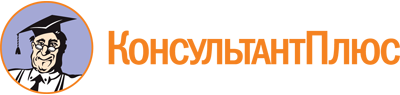 Приказ Мининформпечати Саратовской области от 29.09.2014 N 37-ов
(ред. от 23.03.2023)
"О создании Общественного совета при министерстве информации и массовых коммуникаций Саратовской области"
(вместе с "Положением об Общественном совете при министерстве информации и массовых коммуникаций Саратовской области")Документ предоставлен КонсультантПлюс

www.consultant.ru

Дата сохранения: 03.11.2023
 Список изменяющих документов(в ред. приказов Мининформпечати Саратовской областиот 09.03.2016 N 13-ов, от 02.11.2016 N 58-ов, от 29.12.2016 N 67-ов,от 02.06.2017 N 27-ов, от 26.11.2019 N 85-ов, от 05.11.2020 N 93-ов,приказа министерства информации и массовых коммуникаций Саратовской областиот 23.03.2023 N 39-ов)Список изменяющих документов(в ред. приказов Мининформпечати Саратовской областиот 02.11.2016 N 58-ов, от 02.06.2017 N 27-ов, от 26.11.2019 N 85-ов,от 05.11.2020 N 93-ов,приказа министерства информации и массовых коммуникаций Саратовской областиот 23.03.2023 N 39-ов)Список изменяющих документов(в ред. приказа министерства информации и массовых коммуникаций Саратовскойобласти от 23.03.2023 N 39-ов)Список изменяющих документов(в ред. приказа министерства информации и массовых коммуникаций Саратовскойобласти от 23.03.2023 N 39-ов)N п/пСведения о кандидатеГрафа для заполнения1Фамилия, имя, отчество (при наличии)2Должность3Дата рождения4Место жительства5Контактный телефон6E-mail (при наличии)7Уровень образования, наименование учебного заведения8Наличие ученого звания, ученой степени9Трудовая деятельность за последние 5 лет10Общественная деятельность11Наличие (отсутствие) неснятой или непогашенной судимости12Дополнительная информацияСписок изменяющих документов(в ред. приказа министерства информации и массовых коммуникаций Саратовскойобласти от 23.03.2023 N 39-ов)